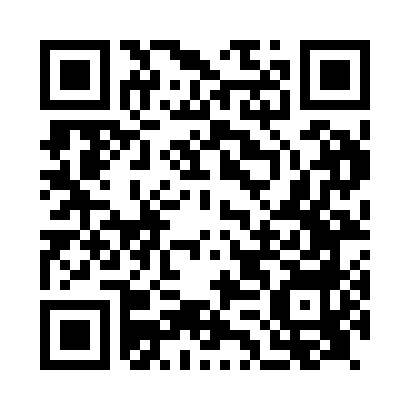 Ramadan times for Ainderby, North Yorkshire, UKMon 11 Mar 2024 - Wed 10 Apr 2024High Latitude Method: Angle Based RulePrayer Calculation Method: Islamic Society of North AmericaAsar Calculation Method: HanafiPrayer times provided by https://www.salahtimes.comDateDayFajrSuhurSunriseDhuhrAsrIftarMaghribIsha11Mon4:524:526:3012:164:046:036:037:4112Tue4:494:496:2712:164:066:056:057:4313Wed4:474:476:2512:154:076:076:077:4514Thu4:444:446:2212:154:096:096:097:4715Fri4:414:416:2012:154:106:116:117:4916Sat4:394:396:1712:144:126:136:137:5217Sun4:364:366:1512:144:136:156:157:5418Mon4:334:336:1212:144:156:166:167:5619Tue4:314:316:1012:144:176:186:187:5820Wed4:284:286:0712:134:186:206:208:0021Thu4:254:256:0512:134:206:226:228:0222Fri4:224:226:0212:134:216:246:248:0423Sat4:194:196:0012:124:236:266:268:0724Sun4:174:175:5712:124:246:286:288:0925Mon4:144:145:5512:124:256:306:308:1126Tue4:114:115:5212:114:276:326:328:1327Wed4:084:085:5012:114:286:346:348:1628Thu4:054:055:4712:114:306:356:358:1829Fri4:024:025:4512:114:316:376:378:2030Sat3:593:595:4212:104:336:396:398:2331Sun4:564:566:401:105:347:417:419:251Mon4:534:536:371:105:357:437:439:272Tue4:504:506:351:095:377:457:459:303Wed4:474:476:321:095:387:477:479:324Thu4:444:446:301:095:407:497:499:355Fri4:414:416:281:085:417:517:519:376Sat4:384:386:251:085:427:527:529:407Sun4:354:356:231:085:447:547:549:428Mon4:324:326:201:085:457:567:569:459Tue4:294:296:181:075:467:587:589:4710Wed4:264:266:151:075:488:008:009:50